 Vadovaudamasi Lietuvos Respublikos darbo kodekso 35 straipsniu, 114 straipsnio 2 dalimi, Lietuvos Respublikos vietos savivaldos įstatymo 16 straipsnio 4 dalimi, Lietuvos Respublikos Valstybės ir savivaldybių įstaigų darbuotojų darbo apmokėjimo įstatymo 8 straipsnio 1 dalimi ir atsižvelgdama į Evelinos Norkienės, Pagėgių savivaldybės Meno ir sporto mokyklos direktorės, 2017 m. birželio 15 d. prašymą, Pagėgių savivaldybės taryba n u s p r e n d ž i a: Leisti nuo 2017 m. rugsėjo 1 d. Evelinai Norkienei, Pagėgių savivaldybės Meno ir sporto mokyklos direktorei, iki 2018 m. rugpjūčio 31 d. papildomai dirbti mokytoja Pagėgių savivaldybės Meno ir sporto mokykloje. Evelinai Norkienei tarifikuoti: 6 kontaktines valandas per savaitę; už pasiruošimą pamokoms – 1,05 valandos.Taikyti Evelinai Norkienei 3,63 pareiginės algos pastoviosios dalies koeficientą už papildomai atliekamą mokytojos darbą.Pavesti Pagėgių savivaldybės merui: atlikti darbo sutarties, sudarytos su Evelina Norkiene, Pagėgių savivaldybės Meno irsporto  mokyklos direktore, pakeitimo įrašus; patvirtinti Evelinos Norkienės, Pagėgių savivaldybės Meno ir sporto mokyklos direktorės, darbo grafiką.Apie sprendimo priėmimą paskelbti Pagėgių savivaldybės interneto svetainėje www.pagegiai.lt.	Šis sprendimas gali būti skundžiamas Lietuvos Respublikos civilinio proceso kodekso ir Lietuvos Respublikos darbo kodekso nustatyta tvarka.Savivaldybės meras				                    Virginijus Komskis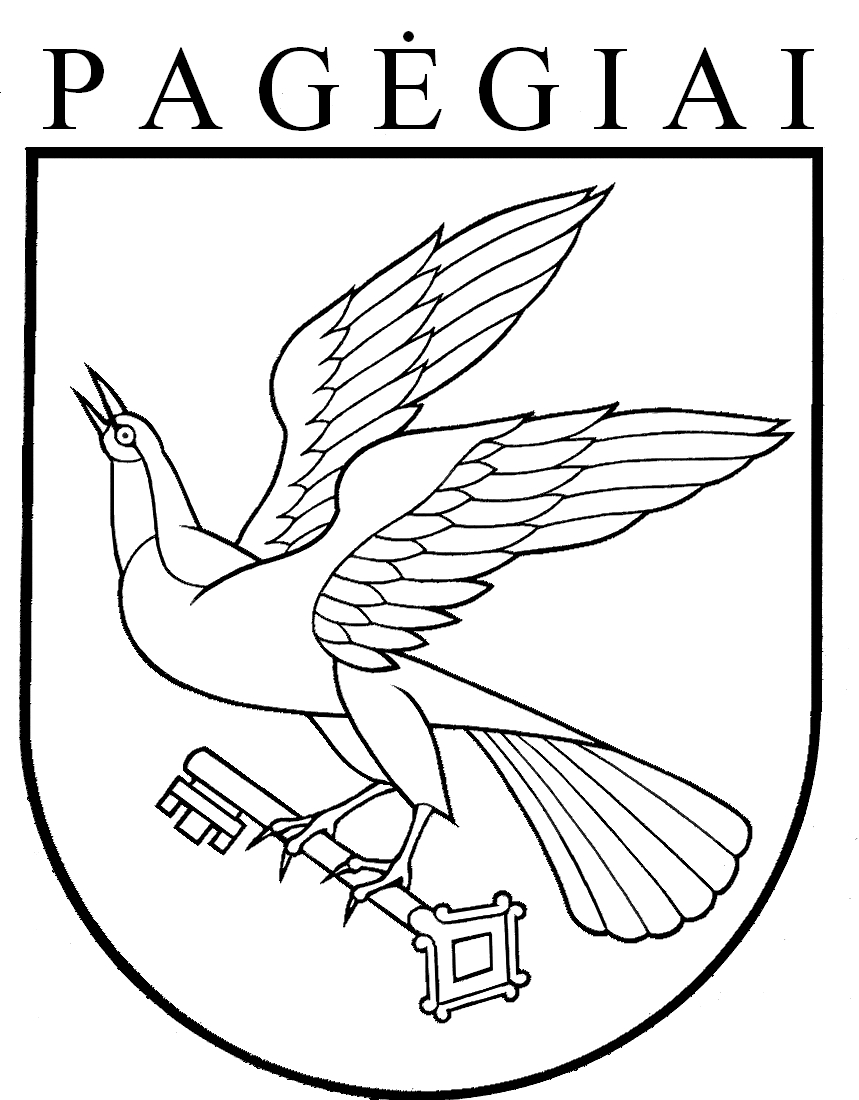 Pagėgių savivaldybės tarybasprendimasDĖL LEIDIMO PAGĖGIŲ SAVIVALDYBĖS MENO IR SPORTO MOKYKLOS DIREKTOREI EVELINAI NORKIENEI DIRBTI PAPILDOMĄ DARBĄ 2017 m. rugpjūčio 31 d. Nr. T-115Pagėgiai